Publicado en 41020 el 31/10/2012 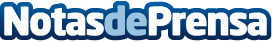 Publicación del libro Marketing MóvilEl experto en marketing Juanjo Ramos recopila en una guía práctica las últimas tendencias del mobile marketingDatos de contacto:Juan Jose Ramos RamosNota de prensa publicada en: https://www.notasdeprensa.es/publicacion-del-libro-marketing-movil Categorias: Marketing E-Commerce http://www.notasdeprensa.es